Week 10 Warm Up                               Student Name:__________________________________Monday:  The line containing the points (-12, -5) & (-2, -5) has what type of slope? {i.e. positive, negative, undefined, zero}Simplify:  Simplify:  Find the perimeter of the rectangle.Tuesday: Use the Pythagorean Theorem to solve for the missing side.  The perimeter of a rectangle is 132 inches and it has a length that is 6 more than 5 times the width. What is the area of the rectangle? Simplify:   Simplify:    Wednesday: Simplify:  Simplify:  Find the missing side of the triangle with a perimeter of                .Find the middle of three consecutive integers such that the product of the larger two is equivalent to the sum of the smallest integer squared and 14.Thursday:  Multiply:  (3x – 4y)(4x + 3y) Write the equation of the line that is perpendicular to 4x-2y=12 and has the same y-intercept as Table A.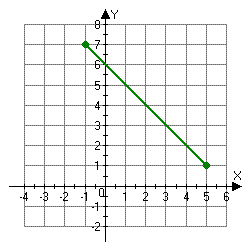 Table A:   Find the length of the segment graphed at the right The area of a rectangle is .  Write possible expressions for the dimensions.Friday:    Simplify:   Simplify:   Simplify:   Simplify:  X-2347y-82410